Scenario: Everyday Living: Asking for informationGeneral ProcedureSet up the simplest interaction (shortest phrases that do the job) and ask the learner to play the role of the person asking for information Play the role of the person giving the information.Praise the learner's efforts.Vary the interaction as needed Make sure to review this interaction at subsequent meetings if work is still needed.Note: blank lines and underlined words indicate that you can model the different elements that could go there.Useful PhrasesExcuse me.I need some information please.I have a question.Where is the front office?Where is the restroom?Where is the elevator?Where is Mr. Jones' office?Where is the employment office?Where is room xxxx?	the third grade classroom?Mrs. Smith's classroom?the principal's office?the lost and found?When is the next train to ____ ?When is the next bus to _____?When does the office open?Where can I get a bus schedule? a ticket ? something to eat? an application for employment?Providing a reason for requestI need to talk to Mrs _____ about my son Juan.I need to get to San Francisco by 7 pm.       I need to pick up an application.Role PlaysAt a large shopping center, asking for the restroom.At the bus station, asking for information on how to get to San Francisco.At school, asking for a teacher’s classroom. At a public stadium, asking for the lost and found.At a company, asking where to pick up an application for employment. 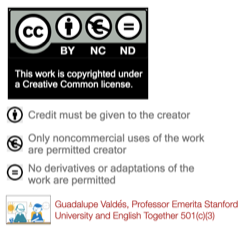 